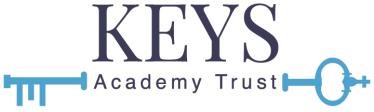 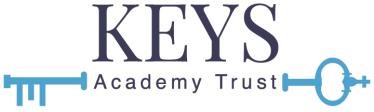 Politica de prezență - Rezumat destinat părinților/tutoriAngajamentul de prezențăPersonalul Earley St Peter’s Primary School este dedicat, în parteneriat cu părinții/tutorii, elevii, aparținătorii, administratorii Trustului Keys Academy și ai autorității locale, oferirii către copiii noștri a unei educații la cele mai înalte standarde.Părinți/tutori  Părinți /tutorii sunt au responsabilitatea legală de a se asigura că copiii lor, ajunși la vârsta de școlarizare, primesc o educație eficientă, potrivită vârstei, abilităților, aptitudinilor și oricăror nevoie educaționale specifice pe care le-ar putea avea. Majoritatea părinților își îndeplinesc această sarcină prin înscrierea copiilor la o școală. Părinții ai căror copii sunt înregistrați la o școală au obligația de a se a asigura că aceștia participă la cursuri și rămân la școală. Elevii care sunt absenți în mod persistent (sub 90% prezență)În cazul unui elev care a absentat 10 sau mai multe zile, școala va aplica strategii de protecție și va înainta o sesizare „Copil care ratează școlarizarea” către autoritatea locală În cazul unui elev care a absentat 20 sau mai multe zile, autoritatea locală va înregistra elevul ca „Copil care ratează școlarizarea”Părinți/Îngrijitori au, de asemenea, și responsabilitățile de mai jos:▪ să se asigure că proprii copii sunt punctuali și cunosc importanța unei prezențe active. ▪ să le insufle copiilor lor o apreciere a importanței de a frecventa regulat școala. ▪ să le insufle copiilor lor necesitatea de a respecta codul de conduită al școlii. ▪ să informeze școala în prima zi de absență, până la, maximum, ora 09:30. ▪ să furnizeze școlii o explicație cu privire la absența din ziua respectivă. ▪ să comunice școlii orice modificare a detaliilor personale de contact. ▪ să pună la dispoziția școlii date de contact în caz de urgență și să accepte faptul că acestea vor fi utilizate în cazul în care școala nu a fost contactată în legătură cu absențele.▪ să se intereseze în mod activ de cariera școlară a copiilor lor, lăudând și încurajând munca și comportamentul bun și participând la serile pentru părinți și la alte întâlniri relevante. ▪ să lucreze în parteneriat cu școala în soluționarea de probleme care ar putea duce la absențe. ▪ să evite stabilirea de programări medicale/stomatologice în timpul orelor de curs. ▪ să nu programeze vacanțe în timpul trimestrului. ▪ să trateze personalul cu respect ▪ să susțină activ munca depusă de școală▪ să apeleze la ajutorul personalului în cazul în care au nevoie▪ să comunice cât mai curând posibil circumstanțele care ar putea duce la absențe sau care necesită susținere ▪ să se implice activ prin oferirea de suport Ne așteptăm ca toți elevii să:Participe zilnice la cursuri, pe întreaga durată a anului academic, cu excepția situațiilor în care absențele sunt bine motivate;Sosească la timp la școală;Să fie pregătiți corespunzător pentru ziua de cursuri; șiSă atenționeze profesorul de la clasă sau membrul personalului relevant cu privire la orice chestiuni care le-ar putea afecta prezența la școală Elevii care părăsesc școala în timpul orelor Elevii nu au voie să părăsească incinta școlii fără permisiunea prealabilă a școlii. Părinți/îngrijitori vor organiza programările medicale, stomatologice și de altă natură în afara orelor de curs, cu excepția situațiilor de urgență. Părinților/îngrijitorilor li se solicită confirmarea în scris a motivelor tuturor absențelor planificate, a orei de plecare și a orei de revenire așteptate.Absențe• Vacanțe în timpul trimestrului – modificările legislative intrate în vigoare în septembrie 2013 prevăd în mod clar că diriginții nu pot motiva absențe în timpul trimestrului decât în cazuri excepționale. În cazul în care solicitarea dumneavoastră implică situații excepționale, acestea vor fi discutate cu dirigintele.  • Respectarea riturilor religioase – maximum 1 zi de absență este permisă pentru riturile religioase recunoscute și doar în situația în care ritul este recunoscut de organismul de cult.• Programări medicale, stomatologice sau spitalicești – vă rugăm să vă asigurați că aceste programări sunt efectuate în afara orelor de școală, pentru a nu afecta educația copilului dumneavoastră.• Absențele cauzate de doliu vor fi evaluate la nivel individual, însă, cel mai probabil, se vor acorda maximum 3 zile de absență.Notificări privind sancțiunile fixe Școala sesizează cazurile care corespund codului de conduită al autorității locale privind notificarea sancțiunilor în legătură cu absența neautorizată. Aveți nevoie de permisiunea dirigintelui pentru a scoate copilul din școală în timpul trimestrului. Puteți face acest lucru doar dacă înaintați o cerere către diriginte și doar dacă există circumstanțe excepționale.Vă rugăm să țineți cont de faptul că o absență nemotivată, în scopul vacanței, de 5 sau mai multe zile poate duce la emiterea unei Notificări de sancționare, care implică o amendă de 60 £. Această amendă, în cazul în care se achită într-un termen mai mare de 21 de zile, se dublează la 120 £, iar dacă se achită într-un termen mai mare de 28 de zile, atrage acțiuni în instanță.  Notificările de sancționare sunt emise pentru fiecare părinte, pentru fiecare copil.Schimbarea școlii Este important ca, în cazul în care părinții/tutorii decid să trimită copilul la o altă școală, acești să comunice Secretariatului Școlii denumirea noii școli, în scris, cât de curând posibil.  